Московский государственный технический университетимени Н.Э. Баумана-------------------------------------------------------------------------------Кафедра "Технологии приборостроения"Домашнее заданиеПРОЕКТИРОВАНИЕ ОТЛИВКИпо дисциплине "Технология приборостроения"(Основные методы формообразования деталей)Выполнил: студент гр. ИУ2-41Рабаданов Г.Р.                      Вариант:10.01---------------------------------------------------------------------Москва                                                             2015Спроектировать отливку в следующей последовательности:   1. Обосновать выбор марки литейного сплава.   2. Завершить конструкцию отливки с указанием координирующих размеров и взаимного расположения поверхностей.   3. Выбрать и обосновать положение отливки в форме с указанием плоскости разъема формы и выбором принципа затвердевания расплава - направленного или одновременного.   4. Обосновать и рассчитать технологические элементы конструкции отливки - уклоны, ребра жесткости, радиусы сопряжения, минимальную толщину стенки, плавные изменения толщины стенки, минимально достижимые диаметры отверстий.   5. Определить поверхности и допуски на размеры, требующие последующей обработки.   6. Оформить окончательный чертеж отливки, полученной по принципу направленного затвердевания или одновременного затвердевания, с указанием  всех необходимых размеров, допусков на них и шероховатости поверхности.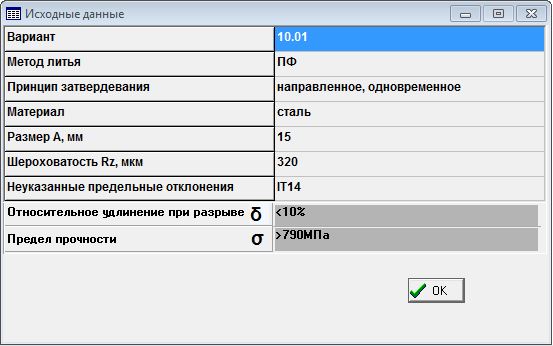 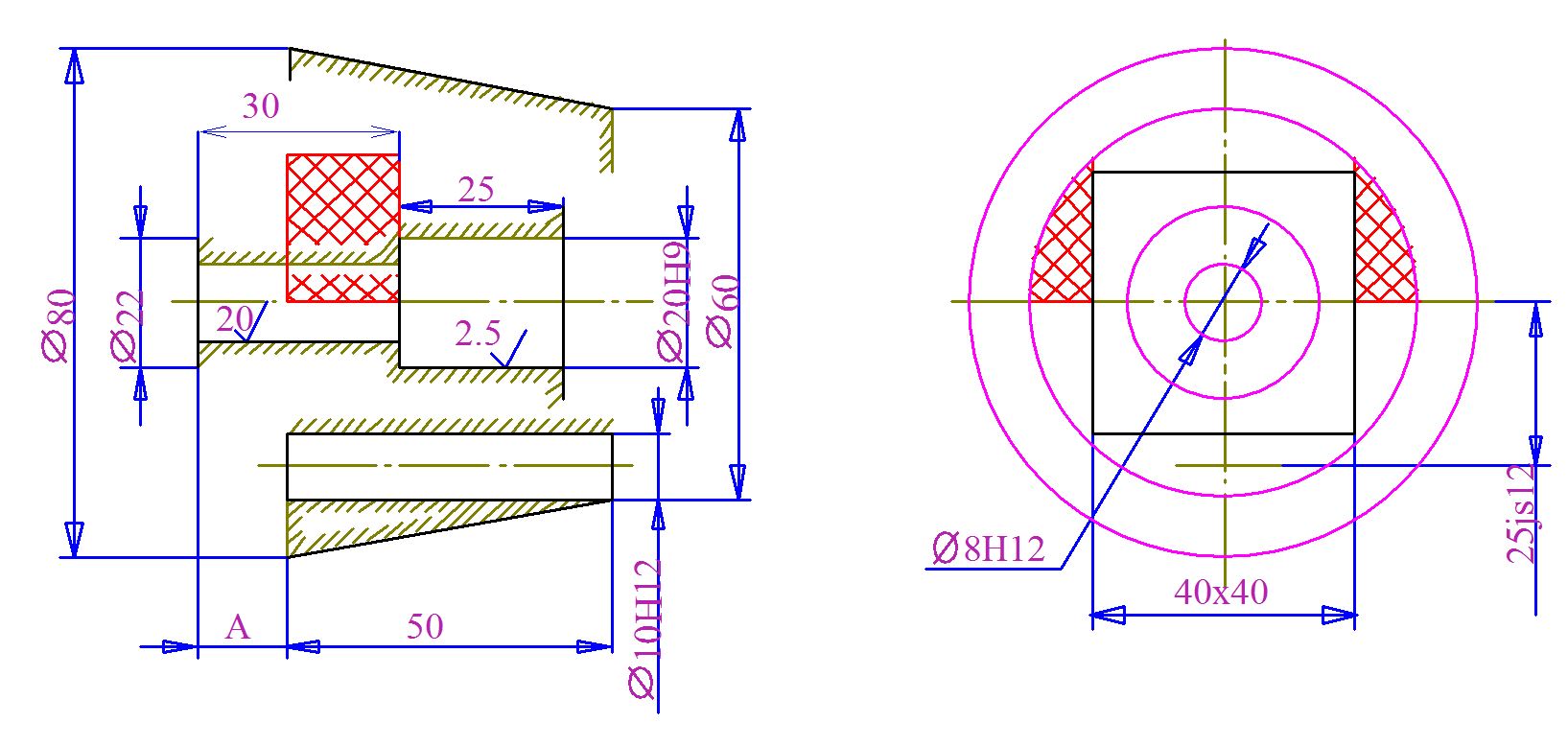  Выберем марку стали, механические свойства которой удовлетворяют заданным значениям σвр ≫ 790 МПа, δ < 10 %. Из табл. 1.1 нам подходят марки: 30ДХСНЛ и 27ХГСНЛ. Выберем из них легированную сталь после закалки и отпуска 30ДХСНЛ, так как её механические свойства наиболее близки к заданным. σвр = 900 – 1000 МПа и δ = 8 – 10 %.Создадим усеченный конус, состоящий из двух частей:рабочей части Ø 60 и Ø 80 высотой 50 мм, с двумя, для симметричной отливки, сквозными отверстиями Ø 10Н12 ммоснования в виде цилиндра Ø 22 мм высотой 15[A] мм. Отливка имеет одно сквозное центральное отверстие Ø 8Н12 мм, расточенное в рабочей части до Ø 20Н9 мм на глубину 35 [А+50-30] мм, а затем до □30 мм на глубину 10[А+50-30-25] мм.Сохраним положение «запрещенной зоны», но изменим форму и размеры, из конструктивных соображений. Заданный размер А, равный 15мм, нам подходит, поэтому оставим его без изменений.Уменьшим габариты расточки центрального отверстия с 40х40 на 30х30 мм, чтобы повысить прочность стенок рабочей части.Для наглядности сделаем вертикальный разрез по оси, и добавим вид по А.Недостающие размеры: высота отливки = 65 ммИзбыточные размеры:расстояние между осями отверстий рабочей части 25js12 ммширина расточки центрального отверстия отливки 40 -> 30 ммзаданный размер А = 15 мм.Лишние размеры отсутствуют.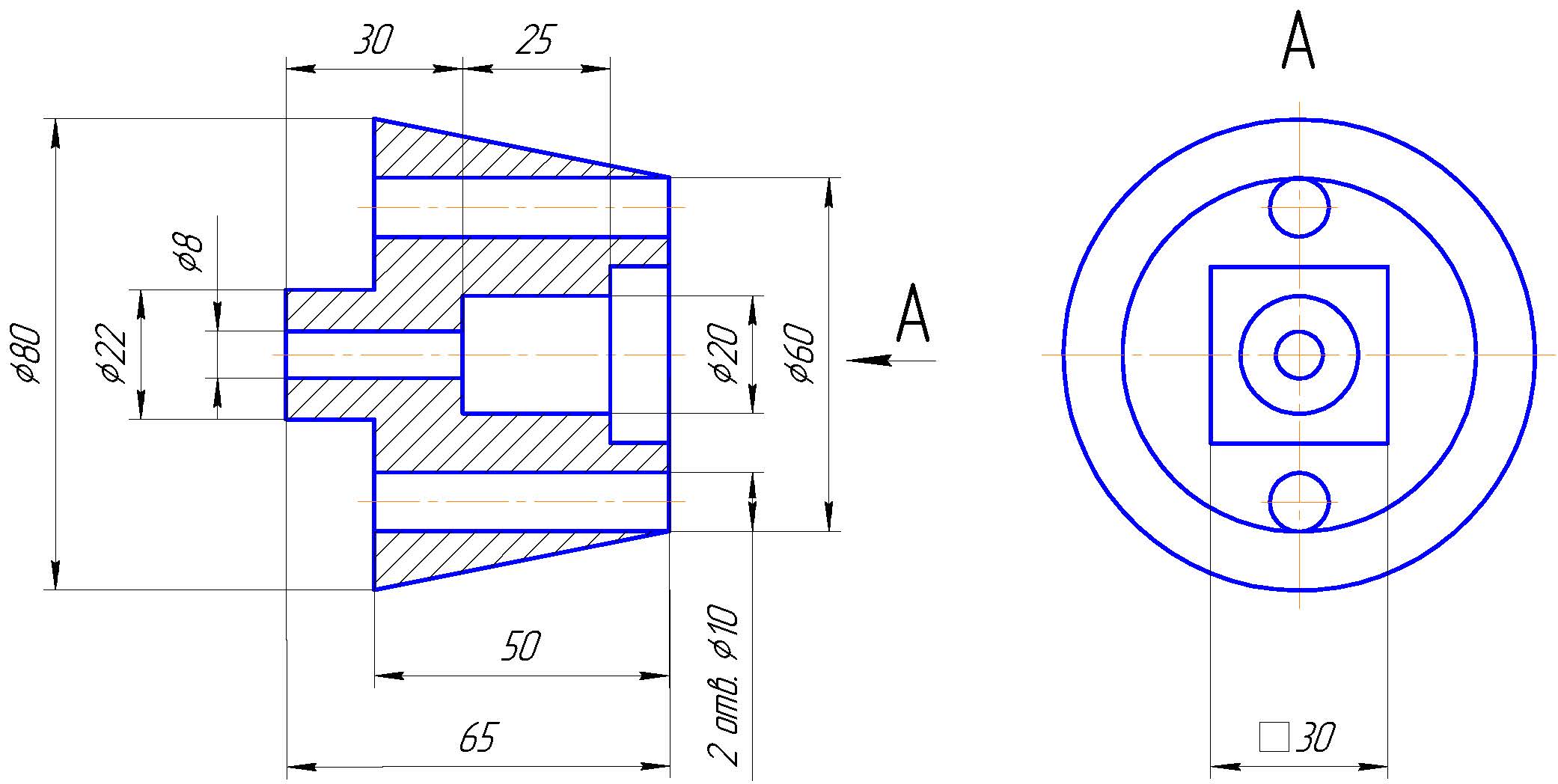 Положение отливки в форме: рабочей частью вниз, поскольку она наиболеемассивная.Плоскость разъемов формы О-О – одна и горизонтальная.  Принцип затвердевания расплава – направленное, поскольку разброс толщины стенок отливки большой (Smin = 7 мм и Smax = 50 мм).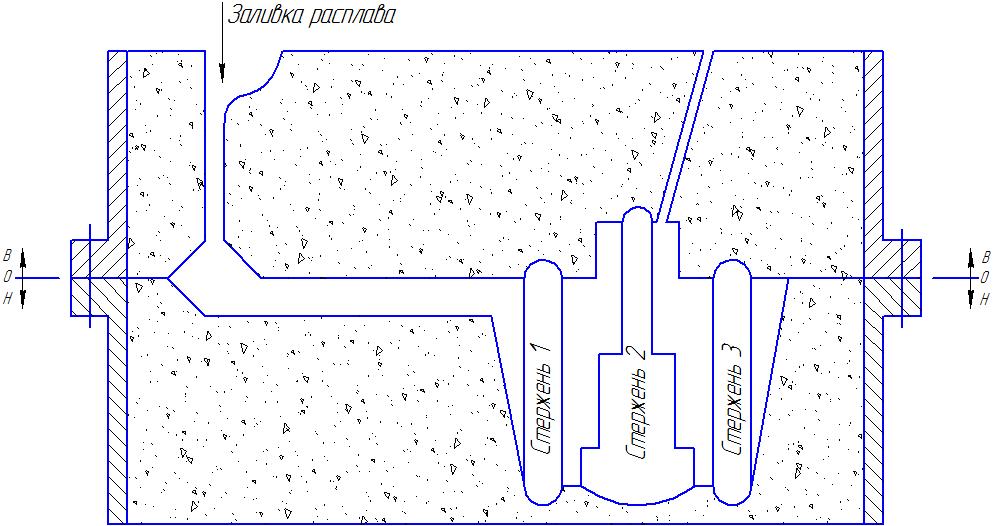 Литейные уклоны при методе ПФ составляют 10º для уровня высоты 15 [65-50].Ребра жесткости не предусматриваем вследствие отсутствия тонкостенных элементов.Внутренний радиус сопряжения между рабочей частью и основанием		       r = (S1 + S2) / k = (7 + 50) / 4 = 14.25 мм. Округлим это значение до ближайшего большего  радиуса стандартной фрезы r = 15 мм, что не выполнимо, исходя из особенностей конструкции.Минимальная толщина стенки при методе ПФ 4 мм, что нам подходит, поскольку минимальная толщина стенки отливки Smin = 7 мм.Максимальная толщина стенки отливки Smax = 50 мм превышает максимальную толщину стенки при методе ПФ 18 мм, поэтому предусмотрим прибыль.	Отливка имеет резкие переходы между стенками, их следует скомпенсировать.	Минимально достижимый диаметр отверстия при методе ПФ dmin = 8 мм, что нам подходит, так как наименьшее отверстие отливки Ø 8Н12 мм. Отливка имеет глубокое отверстие (l > 3d) – два отверстия рабочей части и одно центральное отверстие, поэтому предусмотрим перемычки толщиной 4 мм.Точность и качество поверхности стальной отливки размером 80 мм, получаемой методом ПФ, определим, как наихудшие: IT = 17, Rz = 400 мм. Таким образом, нельзя выдержать ни один размер исходного чертежа.Для отверстия Ø 8Н12 мм назначим припуск на механическую обработку 3.0 мм на сторонуДля отверстия Ø 20Н9 мм назначим припуск на механическую обработку 2.5 мм на сторонуДля двух отверстий Ø 10Н12 мм назначим припуск на механическую обработку 3.0 мм на сторону.Допуски и припуски остальных размеров: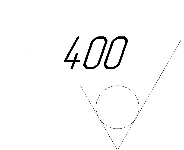                                                                                                      RZ       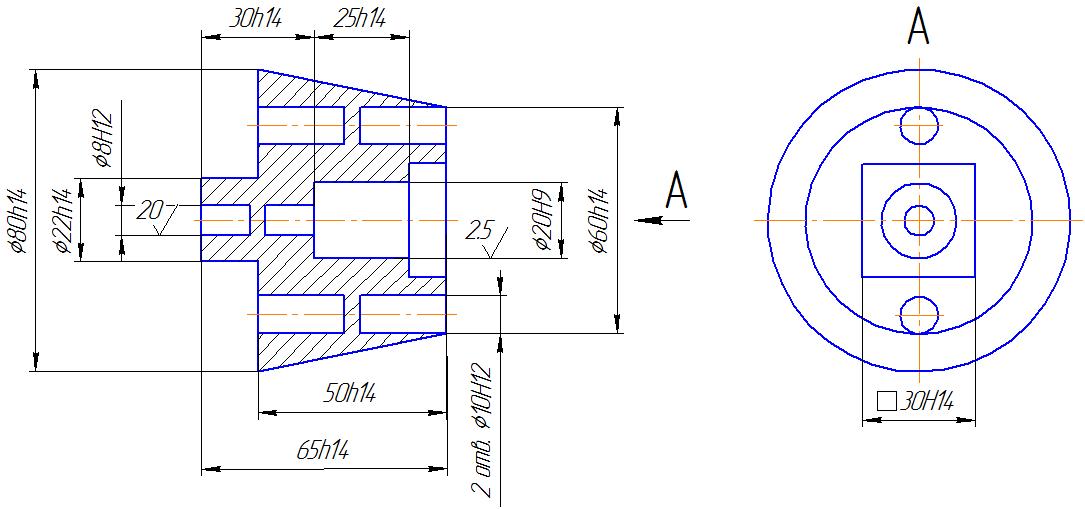 Технические требования:неуказанные предельные отклонения по IT 17σвр = 900 – 1000 МПа, δ = 8 – 10 % (материал 30ДХСНЛ)литейные уклоны 10º.Номинальный размер, ммДопуск, ммПрипуск, мм251.87.0302.07.5502.27.5652.58.0